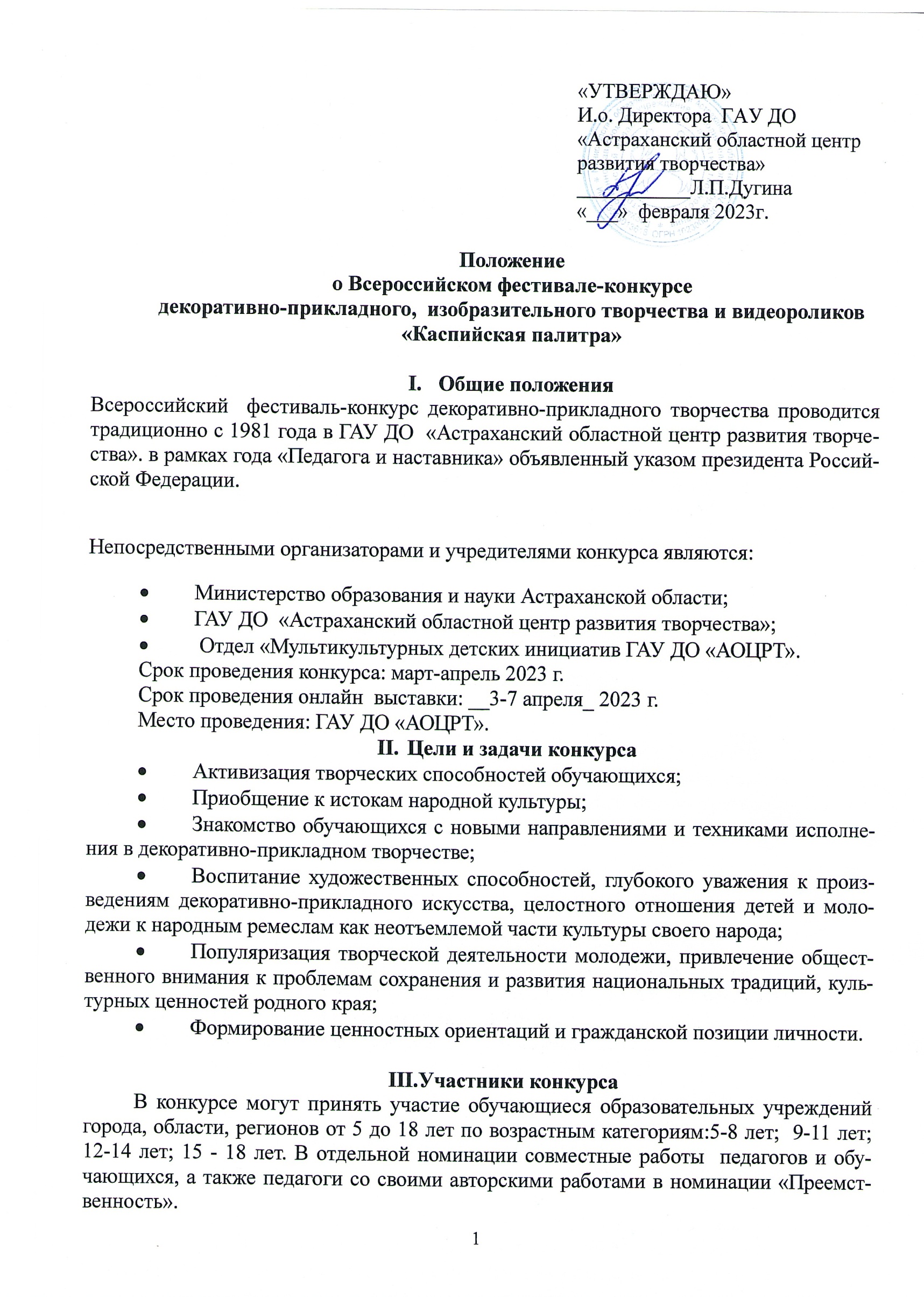 	Условия конкурса.Требования, предъявляемые к участию в конкурсе.  На конкурс принимаются работы, выполненные в различных техниках исполнения ДПИ и ИЗО, видеоролики, презентации, соответствующие теме конкурса «Каспийская палитра!».Для участия в конкурсе участник направляет в электронном виде соответствующую заявку, строго в формате   word (См. ПРИЛОЖЕНИЕ № 1), согласие на обработку персональных данных (См. ПРИЛОЖЕНИЕ № 2), работу и оплаченную квитанцию по эл. почте omdi2004@bk.ru - единым пакетом.Работы, выполненные в различных техниках исполнения ДПИ и ИЗО, должны быть сфотографированы или отсканированы, без редактирования в графических редакторах, в формате jpeg с расширением не менее 300 dpi. Размер файла не менее 1 Мб и не более 5 Мб. Каждый файл должен быть подписан: Фамилия, Имя, возраст, образовательная организация, и ФИО  педагога.Работы, выполненные в формате видеоролика, презентации, должны быть     оформлены:1. Хронометраж видеоролика: от 1 до 1,5 минут. Видеоролик  обязательно должен иметь: начальные титры с названием и  с указанием автора(ов). Технические требования: Техническое качество видеоролика  должно позволять демонстрацию на большом экране. Рекомендуемый размер изображения не менее 720x576 (DV-PAL). Форматы: MP4, MPG, AVI, MOV.Работы не соответствующие требованиям  для участия в конкурсе не принимаются. Критерии оценки:соответствие тематике конкурса;оригинальность идеи;художественный вкус;качество и эстетика оформления;учитывается возраст участников (для детей).Работы участников: рисунки, фотоработы, видеоролики и презентации будут размещены на сайте ГАУ ДО «АОЦРТ» www.center-dt.ru.Финансовые условия конкурса:Целевой взнос:за участие в конкурсе  составляет 200 рублей за одну творческую работу.Оплата производится через банк по реквизитам!!! (или в рабочее время в бухгалтерии Центра по банковским картам). С обязательной пометкой «Конкурс «Каспийская палитра». Ксерокопии квитанций обязательно приложить к заявке.Реквизиты для оплаты:ГАУ ДО «Астраханский областной центр развития творчества»ИНН 3015013618 КПП 301501001 ОГРН 1023000840170 ОКТМО 12701000001414000 г. Астрахань, ул Володарского,9, (8512)51-23-56, (факс) (8512)51-49-00 И.О.Директора Дугина Людмила Петровна счет 40603810205004000007 Реквизиты банка Астраханское отделение №8625 Сбербанка России БИК 041203602 к/сч. 30101810500000000602 87600000000000000130Общие положения.Для проведения конкурса создается оргкомитет и жюри. Оргкомитет формируется из представителей ГАУ ДО «АОЦРТ» и занимается организационными вопросами, проводит работу по художественному оформлению выставки. Жюри формируется из состава ведущих специалистов Астраханского региона в области декоративно-прикладного и изобразительного творчества, педагогов-практиков.Тематика конкурса: «Каспийская палитра»Номинации конкурса:Игрушки и куклы (плоские и объемные).Интерьерные изделия.Художественная вышивка (бисером, нитками, лентами).Бисероплетение.Роспись, резьба по дереву, деревянная скульптура.Роспись по стеклу и ткани.Работы из глины, гипса, соленого теста.Работы из бумаги.Работы из природного материала.Работы из нетрадиционных материалов.Народный костюм.Рисунок (живопись, графика). Оформляется в паспарту в формате А3.Преемственность (декоративно-прикладное и изобразительное творчество).«Сотворчество» .(К участию в номинации принимаются творческие работы педагогов и обучающихся (декоративно-прикладное и изобразительное творчество),  видеоролики, презентации, которые знакомят с совместной работой педагога и обучающегося )Награждение:	по итогам  конкурса жюри определяет состав победителей;Победители, занявшие первое, второе и третье места, получают соответствующий месту «Диплом лауреата Всероссийского  фестиваля-конкурса декоративно-прикладного, изобразительного творчества  и видеороликов «Каспийская палитра»;, каждый руководитель творческого объединения – Благодарственное письмо.Жюри имеет право наградить участников конкурса специальными дипломами.Наградной материал по итогам конкурса  выдается на бумажном носителе в оргкомитете конкурса, согласно информации, указанной в заявке.Порядок проведения конкурса.Сроки проведения:март-апрель 2023 года.Прием заявок до__31  марта  2023 г. С ___31 марта __по ___2 апреля   2023 года Оргкомитет конкурса проводит обработку фото творческих работ  для организации выставки в электронном формате, проводит размещение работ на сайте ГАУ ДО «АОЦРТ» www.center-dt.ru.С ___3___по ____7 апреля____2023 года на сайте ГАУ ДО «АОЦРТ» www.center-dt.ru состоится выставка конкурсных работ. Итоги конкурса будут размещены на сайте ГАУ ДО «АОЦРТ» 7 апреля 2023 года.Подробную информацию по фестивалю-конкурсу можно узнать по адресу: г. Астрахань, ул. Володарского 9, каб.41 тел.51-14-00,8-964-880-82-05 (Дуйсенова Екатерина Александровна) или по e-mail: omdi2004@bk.ru.Примечание: Оргкомитет может вносить изменения и дополнения в данное Положение, в том числе по срокам проведения. Участие в конкурсе автоматически предполагает, что автор разрешает организаторам фото- и видеосъемку своих творческих работ для создания видеофильма и каталога выставки, афиши или буклета.Приложение №1.З А Я В К Ана участие во Всероссийском  фестивале-конкурсе  декоративно-прикладного, изобразительного творчества и видеороликов «Каспийская палитра»С условиями конкурса и положением ознакомлен(а)________________________ФИО руководителя т/о, подписьИ.о. директораГАУ ДО «АОЦРТ»Дугиной Л.П.                                                                                        				     от_________________________,ФИОСОГЛАСИЕНА ОБРАБОТКУ ПЕРСОНАЛЬНЫХ ДАННЫХЯ, ________________________________________________________________________________________,                                        (ФИО гражданина, законного представителя обучающегося)паспорт__________________выдан ____________________________________________________________,                   (серия, номер)                                                                     (когда и кем выдан)адрес регистрации:___________________________________________________________, являюсь законным представителем несовершеннолетнего __________________________________________________________                                                                                        (ФИО, дата рождения)на основании ст. 64 п. 1 Семейного кодекса РФ,даю свое согласие на обработку государственному автономному учреждению дополнительного образования «Астраханский областной центр развития творчества» (далее по тексту Оператор) (ОГРН 1023000840170, ИНН 3015013618) персональных данных моих и моего несовершеннолетнего ребенка (обучающегося), относящихся исключительно к перечисленным ниже категориям персональных данных: фамилия, имя, отчество, пол, дата рождения, тип документа, удостоверяющего личность; данные документа, удостоверяющего личность; гражданство.Я даю согласие на использование персональных данных исключительно в целях:• предоставление отчетной документации в Министерство образования и науки Астраханской области;• размещение информации, в том числе фотографий обучающегося на сайте Оператора;• обеспечение соблюдения законов и иных нормативных правовых актов;• учет детей, обучающихся в образовательном учреждении;• соблюдение порядка и правил приема в образовательное учреждение;• индивидуальный учет результатов освоения обучающимся образовательных программ, а также хранение архивов данных об этих результатах на бумажных носителях и/или электронных носителях;• учет реализации права обучающихся на получение образования в соответствии с Законодательством РФ;• использование в уставной деятельности с применением средств автоматизации или без таких средств, включая хранение этих данных в архивах и размещение в информационно-телекоммуникационных сетях с целью предоставления доступа к ним;• заполнение базы данных автоматизированной информационной системы управления качеством образования в целях повышения эффективностиуправления образовательными процессами, проведения мониторинговых исследований в сфере образования, формирования статистических и аналитических отчётов по вопросам качества образования;• обеспечение личной безопасности обучающихся;• планирование, организация, регулирование и контроль деятельности образовательного учреждения в целях осуществления государственной политики в области образования, а также на хранение данных об этих результатах на электронных носителях.Настоящее согласие предоставляется мной на осуществление действий в отношении моих персональных данных и моего несовершеннолетнего ребенка, которые необходимы для достижения указанных выше целей, включая (без ограничения) сбор, систематизацию, накопление, хранение, уточнение (обновление, изменение), использование, обезличивание, блокирование персональных данных, а также осуществление любых иных действий, предусмотренных действующим законодательством Российской Федерации.Я проинформирован, что ГАУ ДО «АОЦРТ» гарантирует обработку персональных данных моих и моего ребенка в соответствии с действующим законодательством Российской Федерации как неавтоматизированным, так и автоматизированным способами.Данное согласие действует до достижения целей обработки персональных данных или в течение срока хранения информации.Данное согласие может быть отозвано в любой момент по моему письменному заявлению.Я подтверждаю, что, давая такое согласие, я действую по собственной воле и в своих интересах.«____» ___________ 202__ г.                                         _______________/_______________/                                                                                                     Подпись Расшифровка подписиИ.о. директораГАУ ДО «АОЦРТ»Дугиной Л.П.                                                                                       				      от_________________________,ФИОСОГЛАСИЕНА РАСПРОСТРАНЕНИЕ ПЕРСОНАЛЬНЫХ ДАННЫХЯ, _________________________________________________________________________________________,(фамилия, имя, отчество (полностью) законного представителя)действующий(-ая) от имени субъекта персональных данных на основании___________________________________________________________________________________________,(статус: родитель, усыновитель, опекун, попечитель, иное)даю государственному автономному учреждению дополнительного образования «Астраханский областной центр развития творчества» (ОГРН 1023000840170, ИНН 3015013618), зарегистрированному по адресу: 414000, г. Астрахань, ул. Володарского,9, (далее – Оператор, Центр) согласие на распространение  персональных данных несовершеннолетнего___________________________________________________________________________________________.(фамилия, имя отчество (полностью), дата рождения)На основании ___________________________________________________________________________________________ (данные свидетельства о рождении или иного документа, подтверждающего статус законного представителя)в соответствии с требованиями ст 7, 9, 10, 10.1 Федерального закона Российской Федерации от 27 июля 2006г. №152-ФЗ «О персональных данных»Цель обработки персональных данных:− обеспечение соблюдения законов и иных нормативных правовых актов;− соблюдение порядка и правил приема в Центр;− размещение информации на сайте Центра, в группах социальных сетей, в ЕАИС;− планирование, организация, регулирование и контроль деятельности Центра в целях осуществления государственной политики в области образования.Персональные данные, подлежащие распространению:Распространение персональных данных осуществляется с целью демонстрации достижений обучающегося, образовательного процесса, учета в системе дополнительного образования.  Способами распространения персональных данных в рамках настоящего согласия являются размещение в сети Интернет, ЕАИС и на официальном сайте Центра: www.center-dt.ru Я оставляю за собой право отозвать свое согласие посредством составления соответствующего письменного документа, который может бытьнаправлен мной в адрес Оператора по почте заказным письмом с уведомлением о вручении, либо вручен уполномоченному представителю Центра нарочно.Данное согласие может быть отозвано в любой момент по моему письменному заявлению.Я подтверждаю, что, давая такое согласие, я действую по собственной воле и в своих интересах.«____» ___________ 202__ г.                                                          _______________/_______________/                                                                                                                              Подпись        Расшифровка подписи№Название организации. ФИО руководителя организации.Полный почтовый адрес,телефонФИО руководителя творческого объединения (полностью),должность, сотовый номер телефона,e-mailФИ воспитанника,  возраст, название работы  НоминацияФорма получения наградного материала (бумажный носитель/электронный вид)Категория персональных данныхПеречень персональных данныхРазрешение распространению(да/нет)Условия и запретыОбщиеФамилияОбщиеИмяОбщиеОтчествоОбщиеВозрастОбщиеСНИЛСОбщиеСведения о наличии или отсутствии индивидуальных достиженийОбщиеСведения об образованиибиометрическиеЦветное цифровоеФотографическое и видео изображение